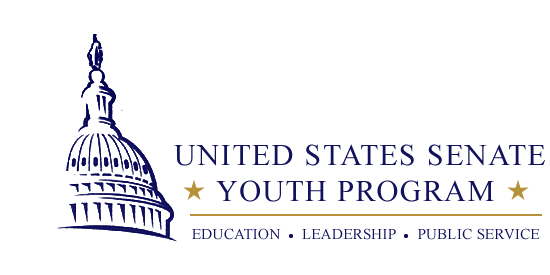 Maine’s United States Senate Youth Program Scholarship Application Guidelines 2020-2021https://www.maine.gov/doe/learning/content/social/USSYPInstructions:  Applications are to be completed by the nominee and must be typed and no more than one page for the nominee information and four additional pages for parts I-VI listed below. Use the headings below and organize your responses accordingly. Do not list everything you have accomplished; however, include all pertinent information relevant to your leadership qualities, community or public service and volunteerism.   Nominee Information: (First page of Application)Nominee NameNominee AddressNominee Cell Phone NumberNominee Home Phone NumberNominee Email AddressNominee Qualifying Leadership PositionBrief paragraph (100 words or less) that includes:Leadership position(s) besides the qualifying positionAcademic HonorsCommunity ServiceOther Extracurricular PursuitsConfirmation of attendance of a Maine high schoolConfirmation that you are a United States citizenParent/Guardian Name(s)Parent/Guardian Phone Number(s)Parent/Guardian Email(s)The next six sections should be no more than four additional typed pages:Part I Leadership Positions: List all elected or appointed offices held, grades 9-12 including your current student representative position that makes you eligible for USSYP with a description of the election or appointment process of that office.  You must hold a current office for the 2020-21 school year to apply. List the title of the office(s) and year(s) office was held.Part II School Activities:  List significant school activities (grades 9-12) which reflect leadership capability (e.g. Editor, school newspaper; Key Club, organized community food drive).  Identify the group or organization (avoid abbreviations), note your role and list your length of service.Part III Volunteerism/Community Service:  List major activities not related to school in which you have participated.  Include only activities relevant to this scholarship.  List the name of the activity and length of service.Part IV Honors, Awards, Recognition:  List major honors, awards or recognition you have earned that relate to this scholarship.  Include the name of the honor and the year received.Part V:  Statement of Future Aspirations:  Compose one paragraph about your future plans and goals.Part VI:  Essay:  Write an essay no longer than 500 words on a significant issue you would like the U.S. Congress to consider.  Identify and describe the issue; state major points of view on both sides of the issue.  Outline your position on the topic.  You will be assessed on how well you support your position with evidence, not on the topic or position you choose.  References should be cited.  Language usage, spelling and grammar will also be assessed.